NORMALISTA__________________________________________    ESPECIALIDAD__________________  TURNO: _____Fecha de revisión__________________  Docente que revisó _______________________      Puntaje_________________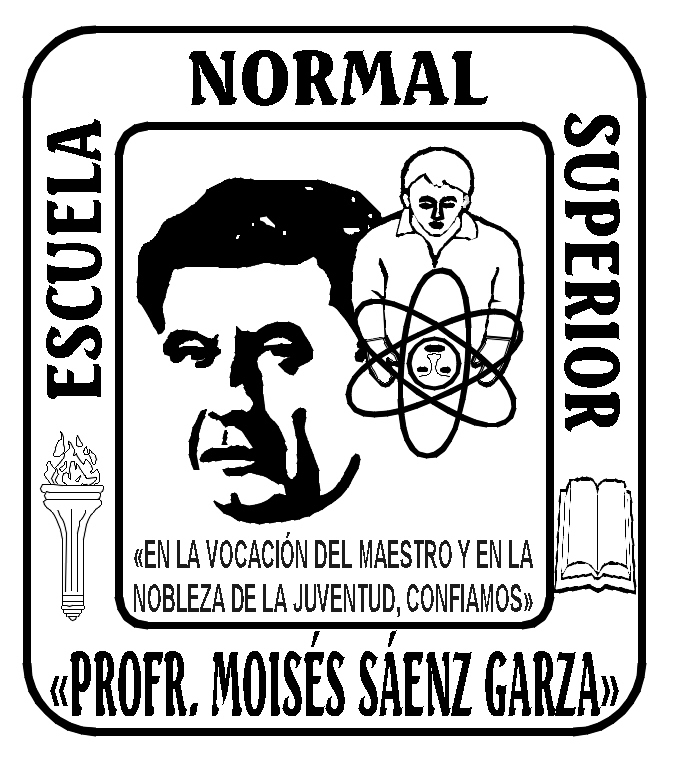 ESCUELA NORMAL SUPERIOR “PROFR. MOISÉS SÁENZ GARZA”RC.07-054REV.02-11/15COORDINACIÓN DEL ÚLTIMO AÑO DE FORMACIÓN                      CICLO ESCOLAR _______           RC.07-054REV.02-11/15RÚBRICA PARA REVISIÓN DEL AVANCE DEL DOCUMENTO RECEPCIONAL  TEMA DE ESTUDIORC.07-054REV.02-11/15ASPECTOSDESCRIPCIÓNESCALA-              +ESCALA-              +ESCALA-              +ESCALA-              +ASPECTOSDESCRIPCIÓN1234DESCRIPCIÓN DEL TEMADescribe la situación  problemática detectada en forma clara y precisa. Enuncia coherentemente los hechos significativos que dieron pie a la elección del tema.DESCRIPCIÓN DEL TEMA Fundamenta con varias actividades de indagación congruentes a la situación problemática seleccionada y las refiere como evidencias.DESCRIPCIÓN DEL TEMAExplica de manera amplia y congruente la  vinculación que existe entre la solución de la situación problemática y  la línea temática elegida.DESCRIPCIÓN DEL CONTEXTO ESCOLAR EXTERNO E INTERNO  Y LAS  CARACTERÍSTICAS RELEVANTES DE LOS ADOLESCENTES QUE SE ATIENDENDescribe clara y brevemente las características del contexto escolar externo e interno, tomando en cuenta  los aspectos relevantes, asimismo reflexiona y explica su  influencia en el proceso de su práctica docente.DESCRIPCIÓN DEL CONTEXTO ESCOLAR EXTERNO E INTERNO  Y LAS  CARACTERÍSTICAS RELEVANTES DE LOS ADOLESCENTES QUE SE ATIENDENDescribe y fundamenta las características (fisiológicas, psicológicas y cognitivas) de los adolescentes de los grupos con los que trabaja, profundiza y reflexiona sobre aquellos aspectos que se involucran con su propuesta. PROPÓSITOS DE LA EDUCACIÓN  BÁSICA, PROPÓSITOS Y  EL ENFOQUE DE LA  ASIGNATURA Explica de forma clara, precisa y breve  los propósitos de la Educación Básica, vinculándolos coherentemente con  los propósitos y el enfoque de la asignatura; además expone la relación que existe con los propósitos establecidos en su propuesta.PROPÓSITOS DE LA PROPUESTAEstablece  de manera específica y apropiada  los propósitos  que pretende  lograr con sus alumnos a través de la (s) propuesta (s)  relacionándolos coherentemente con los propósitos de Educación Básica,  los de la asignatura y el enfoque. PROPÓSITOS DE LA PROPUESTAEstablece de manera específica y apropiada  los propósitos  que pretende  lograr  para desarrollar y consolidar su perfil de egreso de la LES, son congruentes con los propuestos para sus alumnos.CONOCIMIENTOS OBTENIDOS EN BASE A LA EXPERIENCIA Y LA REVISIÓN TEÓRICA QUE JUSTIFICAN LA SELECCIÓN DEL TEMAFundamenta, de forma congruente y coherente, el tema elegido relacionando continuamente con el conocimiento y la experiencia obtenida a lo largo de su formación docente, los supuestos teóricos expuestos son sólidos, suficientes y pertinentes.PREGUNTAS CENTRALES Las preguntas son de corte explicativo y/o argumentativo, su redacción es clara y correcta, además se relacionan directamente con los propósitos de la(s) propuesta(s) e indica brevemente por qué es importante responderlas. FORMATOCumple satisfactoriamente en todas las indicaciones concernientes a: Títulos, subtítulos, interlineado, tipo de letra, sangría, márgenes, alineación, paginación y formato de citas. FUENTES DE CONSULTAPresenta el listado con los datos correctos y completos de los textos utilizados  y señala aquellos que consultará posteriormente.ANEXOS Incluye una muestra representativa de las actividades de indagación de la problemática (entrevistas, examen de diagnóstico, encuestas socioeconómicas, test de estilos de aprendizaje, listados de asistencia  o calificaciones,  producción de los alumnos, entre otros.)OBSERVACIONES